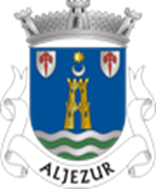 Recolha de dados pessoais: A recolha de dados pessoais será efetuada, juntamente com o formulário de candidatura (Ficha de candidatura), ao procedimento concursal, e depositados no Setor de Recursos Humanos desta Freguesia;Tratamento dos dados: Os seus dados pessoais serão tratados pela Junta de Freguesia de Aljezur,                         NIPC 506140920, Rua Capitão Salgueiro Maia – 8670-005 Aljezur;Finalidade dos dados: Os dados pessoais recolhidos, destinam-se a todo o processo em curso, do procedimento concursal a que o candidato se habilita e serão avaliados por um júri, composto de cinco elementos, podendo todo o processo, ser consultado por todos os candidatos que o solicitem em sede de reclamação, nos termos do Código do Procedimento Administrativo;Transferência dos dados: A Freguesia de Aljezur não partilha este tipo de dados com outras entidades, exceto aquelas que prestem o apoio técnico considerado necessário ao presente processo de recrutamento e as informações que serão alvo de publicação, para conhecimento público;Segurança: É objetivo da Junta de Freguesia, garantir a qualidade e integridade da informação fornecida pelos candidatos ao lugar, tendo para isso implementado as medidas necessárias, tanto ao nível tecnológico como organizacional, de forma a manter toda a informação segura;Direito às informações e à correção, eliminação ou bloqueio de dados pessoais: Enquanto titular dos dados pessoais, pode em qualquer momento, exercer os seus direitos, nomeadamente o direito de acesso, retificação, apagamento, portabilidade, limitação ou oposição ao tratamento, nos termos previstos e normas aplicáveis. Para este efeito e para quaisquer questões adicionais que possa ter relativas à proteção de dados, contacte-nos por correio eletrónico para geral@jf-aljezur.pt, ou presencialmente na morada supracitada;Validade dos dados: Os dados pessoais serão conservados, durante o período necessário à duração do respetivo procedimento concursal, e será destruída caso não seja solicitada a sua restituição pelo candidato, nos prazos previstos no artº 47º da Portaria nº 125-A/2019, de 30 de abril e/ou da Portaria nº 1253/2009, de 14 de outubro;A Junta de Freguesia de Aljezur, é  Responsável pelo Tratamento dos Dados, com o sede em Rua Capitão Salgueiro Maia, 8670-005 ALJEZUR, contato através do número de telefone 282998343.Eugénio José de Jesus Arez, Encarregado da Proteção de Dados, adiante EPD ou DPO, com o domicílio profissional na Sede da Autarquia e contato através do número de telefone 282998343.               _____________________________________________________________________________________  DECLARAÇÃO DE CONSENTIMENTO DE UTILIZAÇÃO DE DADOS PESSSOAISDeclaro, para os devidos efeitos que li e aceito, a utilização e tratamento dos meus dados pessoais, por mim disponibilizados, para a finalidade do procedimento concursal,  publicado na BEP   com o seguinte Código de Publicação ________________________.Data: ____/____/________O Candidato,(Titular dos dados)